II. volebné obdobieČíslo: 315/2000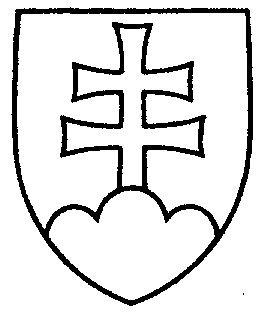 742UZNESENIE
NÁRODNEJ RADY SLOVENSKEJ REPUBLIKYz 15. marca 2000k návrhu skupiny poslancov Národnej rady Slovenskej republiky na vydanie zákona, ktorým sa mení a dopĺňa zákon Národnej rady Slovenskej republiky č. 387/1996 Z. z. o zamestnanosti v znení neskorších predpisov a dopĺňa zákon č. 372/1999 Z. z. o štátnom rozpočte na rok 2000 (tlač 534) - prvé čítanieNárodná rada Slovenskej republikypo prerokovaní návrhu skupiny poslancov Národnej rady Slovenskej republiky na vydanie zákona, ktorým sa mení a dopĺňa zákon Národnej rady Slovenskej republiky č. 387/1996 Z. z. o zamestnanosti v znení neskorších predpisov a dopĺňa zákon č. 372/1999 Z. z. o štátnom rozpočte na rok 2000 (tlač 534), v prvom čítaníA. rozhodla, žepodľa § 73 ods. 3 písm. c) zákona Národnej rady Slovenskej republiky č. 350/1996 Z. z. o rokovacom poriadku Národnej rady Slovenskej republikyprerokuje uvedený návrh zákona v druhom čítaní;B. prideľujepodľa § 74 ods. 1 citovaného zákonanávrh skupiny poslancov Národnej rady Slovenskej republiky na vydanie zákona,ktorým sa mení a dopĺňa zákon Národnej rady Slovenskej republiky č. 387/1996 Z. z. o zamestnanosti v znení neskorších predpisov a dopĺňa zákon č. 372/1999 Z. z. o štátnom rozpočte na rok 2000 (tlač 534)na prerokovanieÚstavnoprávnemu výboru Národnej rady Slovenskej republikyVýboru Národnej rady Slovenskej republiky pre financie, rozpočet a menu aVýboru Národnej rady Slovenskej republiky pre sociálne veci a bývanie;C. určujepodľa § 74 ods. 1 a 2 citovaného zákona1. ako gestorský Výbor Národnej rady Slovenskej republiky pre sociálne veci a bývanie,2. lehotu na prerokovanie uvedeného návrhu zákona v druhom čítaní vo výboroch do 3. mája 2000 a v gestorskom výbore do 5. mája 2000.Jozef Migaš v. r.predsedaNárodnej rady Slovenskej republikyOverovatelia:Marián Antecký v. r.Ján Danko v. r.